PETAK, 20.03.2020.TJELESNA I ZDRAVSTVENA KULTURA                               Elementarna igra bez pomagala, Preskakivanje kratke vijačePlesne vježbe za cijelo tijelo. Zabavi se! www.youtube.com/watch?v=rOKPCh6xjXc Odigraj elementarnu igru bez pomagala Dan, noć, kuća, disco s ukućanima. Zamoli ukućane da ti pomognu. Upute za igranje: DAN – stoj uspravno, NOĆ – čučni, KUĆA – rukama oblikuj krov kuće, DISCO – pleši u mjestu. Ako je moguće, vijaču u ruke i na dvorište! Najprije preskači vijaču sunožnim poskocima, a zatim s međuposkocima. Uživaj!22. OŽUJKA – SVJETSKI DAN VODANastavni sat hrvatskog jezika te prirode i društva posvetit ćemo obilježavanju Dana voda.HRVATSKI JEZIKVODA otvori čitanku na str. 100. Pokušaj riješiti rebus.Pročitaj pjesmu Voda.Ako si zadovoljan/zadovoljna svojim čitanjem kreni dalje. Ako nisi, ponovi čitanje. U pisanku napiši današnji nadnevak, ime pjesme i autora.Usmeno odgovori na pitanja koja se nalaze ispod pjesme.Odgovori u pisanku na pitanje: Čemu sve služi voda?ZADAĆA: Vježbaj čitati.Napiši u pisanku poruku ljudima za Dan voda. Kako čuvati i štedjeti vodu?Ako želiš, možeš nacrtati nešto vezano uz vodu.PRIRODA I DRUŠTVOVODE U ZAVIČAJUpročitaj sve o vodama u zavičaju na 86. i 87. stranici udžbenikasaznat ćeš da u prirodi razlikujemo vode koje teku, pa ih nazivamo TEKUĆICAMA i vode koje ne teku, već stoje i nazivamo ih STAJAĆICAMA.koje su to vode tekućice, a koje stajaćice pronađi u tekstu.prepiši plan ploče u pisanku (fotografiju možeš precrtati)ZADAĆARB str. 85. i 86. (samo 3. zadatak)ponovi sadržaj, igraj se, zabavi uz kvizove i igrice na sljedećim  poveznicama. (ne trebaš sve, odaberi kviz ili igru koji ti je najbolji)https://www.profil-klett.hr/repozitorij-materijali/vode-u-zavicaju-0        (klikni na PREUZMI SADRŽAJ)https://wordwall.net/hr/resource/961192/vode-u-zavi%C4%8Daju-2r-kvizhttps://wordwall.net/hr/resource/445317/priroda-i-dru%c5%a1tvo/vode-u-zavi%c4%8dajuhttps://wordwall.net/hr/resource/452467/vode-u-zavi%C4%8DajuPLAN PLOČEVODE U ZAVIČAJU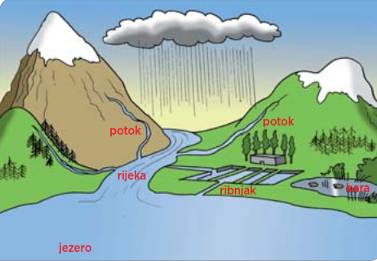 Vode tekućice: potok, rijekaVode stajaćice: bara, jezero, močvara, ribnjakMore – Jadransko more, najveća slana voda stajaćicaZA KRAJ TJEDNA….NE ZABORAVI!Sutra stiže proljeće!Izađi van, prošeći uz neku stajaćicu ili tekućicu, igraj se, uživaj u prirodi, odmori se! Obuci dvije različite čarape u znak podrške osobama s Downovim sindromom. 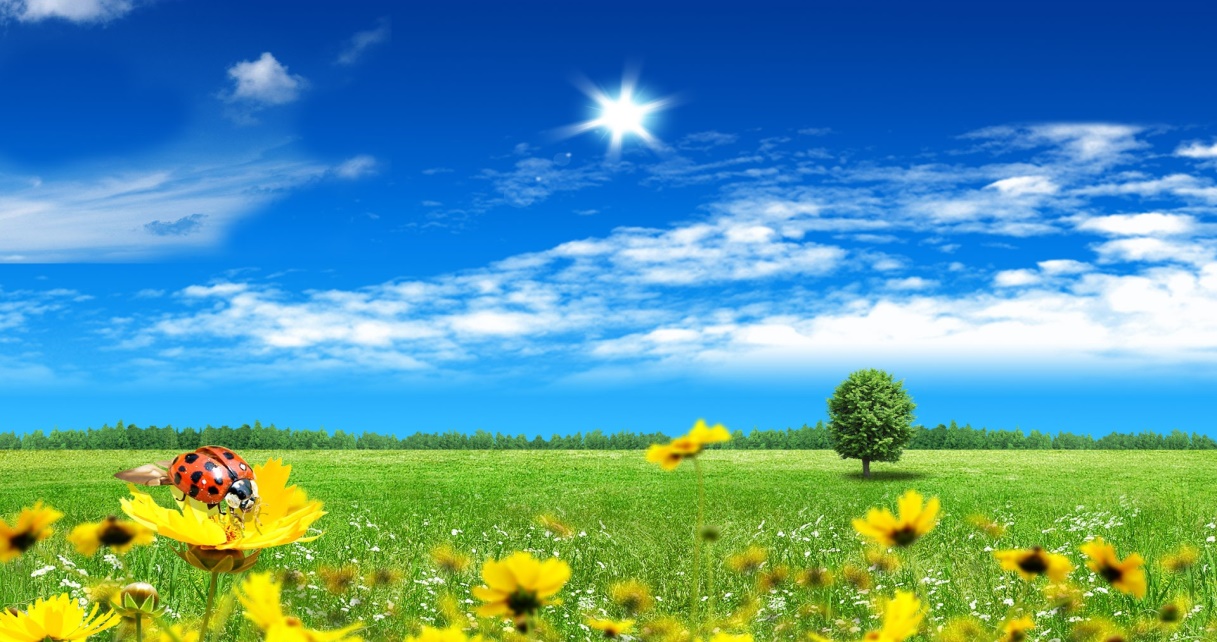 